ТЕРРИТОРИАЛЬНАЯ ИЗБИРАТЕЛЬНАЯ КОМИССИЯ
ГОРОДА УССУРИЙСКА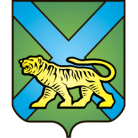 РЕШЕНИЕ г. УссурийскО смене фамилии члена участковой избирательной комиссии с правом  решающего голоса избирательного участка № 2850 Н.И. ПешковойНа основании письменного заявления члена участковой избирательной комиссии с правом решающего голоса избирательного участка № 2850 Пешковой Натальи Ивановны и представленных документов территориальная избирательная комиссия города УссурийскаРЕШИЛА:1. Члена участковой избирательной комиссии с правом решающего голоса избирательного участка № 2850 Пешкову Наталью Ивановну считать Адамян Натальей Ивановной.2. Выдать Адамян Наталье Ивановне удостоверение члена участковой избирательной комиссии с правом решающего голоса избирательного участка № 2850.3. Направить настоящее решение в участковую избирательную комиссию избирательного участка № 2850.4. Разместить настоящее решение на официальном сайте администрации Уссурийского городского округа в разделе «Территориальная избирательная комиссия города Уссурийска» в информационно-телекоммуникационной сети «Интернет».Председатель комиссии                                                             Т.И. Овчинникова Секретарь заседания				    			          Н.А. Ферман02 февраля 2015 года                       № 742/119